ABC order: Write your words in alphabetical order.Story Time: Write a short story using all your words.Sentences: Write a sentence for each spelling word.Word Sort: Sort your words by vowel sounds, patterns, syllables, etc.Creative Letters: Write your words by cutting out letters in an old newspaper or magazine and glue them on paper.Word Art: Draw a picture and write your words in the picture.Pyramid: Write your words adding or subtracting one letter at a time. The result will be a pyramid shape of words.Repetition: Write your words 3 times each.Handwriting: Write each word 3 times in your best handwriting.Good Clean Words: Write your words in shaving cream on a counter or some other surface that can be cleaned safely.Choo-Choo Words: Write the entire list end-to-end as one long word, using different coloured pencils.Sound Words: Use a voice recorder and record your words and their spelling. Then listen to your tape, checking to see that you’ve spelt them correctly.Cheer Your Words: Pretend you are a cheerleader and call out your words!Torchwriting: In a darkened room, use a torch to draw letters in the air.Scramble: Have someone scramble your spelling words. You unscramble them.Timer: Get a timer: Set it for 3 minutes. See how many times you can write your words before the timer goes off.Letters: Write each word as many times as there are letters in the word.Chalk: Write your words outside using chalk.Trace Around: Print your spelling words neatly. With a coloured pen, draw an outline around the word, closely following the shapes of the letters.Out loud: Spell your words out loud 2 times to a family member.Colourful words: Use two different colour pens to write your spelling words. Use one colour to write the consonants and the other for the vowels.Jumping Jacks: Do jumping jacks and shout your letters to spell your words.Finger Tracing: Use your finger to spell out each of your words one letter at a time on someone’s back.Practise Test: Ask an adult to test you.Computer words: Type your words 10 times each on a computer. Use different colours and fonts and print it out!Snap and Spell: Click your fingers when you say a letter and clap when you say the word at the end.Create an activity: Can you think of a fun way to do your spelling activities? Try it out.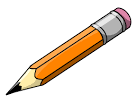 